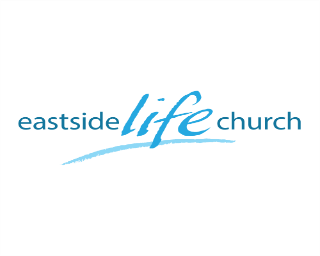 People Get Ready– Part 1(Preparation is not lost time)Intro:Very often life’s moments are about 95 % preparation…
… and 10 % deliveryAsk any mother who spends 9 months preparing the child for birth and then…The disciples prepared for the initial Holy Spirit outpouring at PentecostActs 1:14God had been setting things up for this momentous timeframe (approx. 4000 yrs!)Galatians 4:4	God’s timing does not always equate with ours	Our job is to be prepared…		… like any sportsman will tell you in preparing for the big game.‘People Get Ready’Personally & Corporately (together)Backdrop to His plan this yearGod is determined to bless usHe’s given us His blueprint, starting in the Book of ActsWe are to live with ‘desire and expectancy’What is God up to at this time?Pouring out His Spirit in fresh waves…Two major waves:   (Early & latter rain)Early rain for planting & growthLater rain just before harvest4 things God is doing in His peopleHe is establishing His presence as paramount in His ‘temple’ 	-It’s about Jesus…in us.He is equipping us for winning as His army.	-It’s about the fight of faith.He is positioning us in His body to function interdependently.	-It’s about relationships and giftings.He is giving us protection and belonging in His family.	-It’s about heritage received and passed on.What we see: (For this facility and church usage)Develop a resource center for connecting people to God through Jesus.	- ‘Loving people to life’.Display signage to reflect both aspects of facility use	-On street and the building (and on the internet).Do things with a level of excellence that gives good first impressions.	-Exterior & Interior.Facility décor to be multifunctional, thus not ‘churchy’.More specifically:Church focus:	Worship services	Special Series (Eg. Discovery)	Art & music encounters as outreach	Bible studies  / Prayer meetings / Youth Facility use:	Our own use	Rent out to an other church (Eg. Sunday afternoon).	Community wide Youth worship nights: “Friday night live”	Weekday seminars space rentals.Prayer Needs:People you’ll inviteEaster ‘launch’ service: April 16thFavor with people in the buildingFavor in the communityPeople drawn to this facilityWorship LeadersOutreach engagement‘Helps’ ministries: (Eg. Hospitality / Greeters etc)Children’s minister’sYouth Ministers